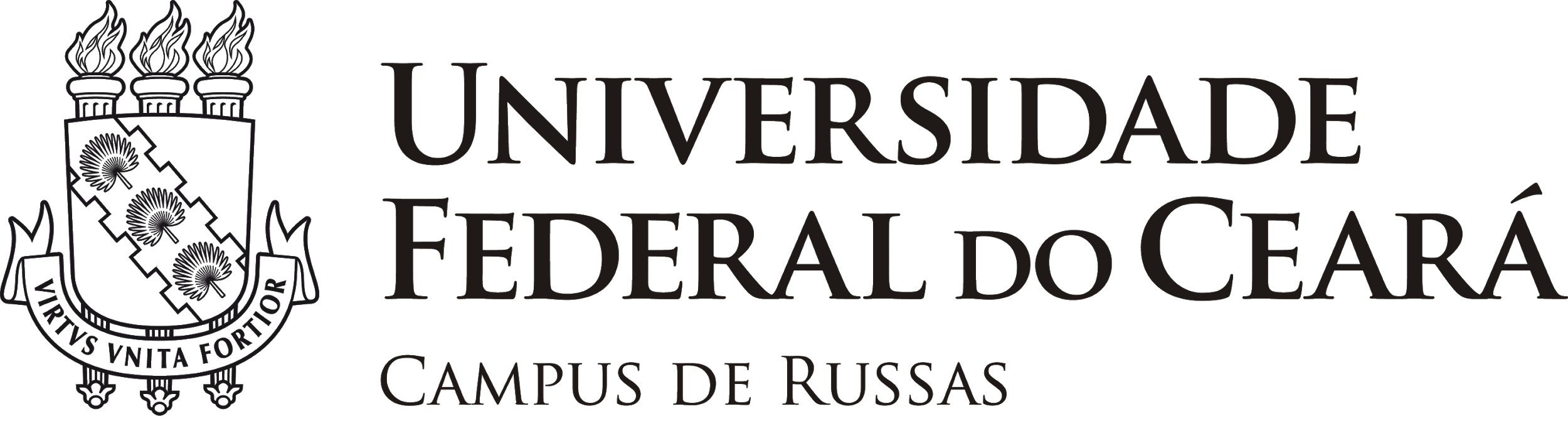 UNIVERSIDADE FEDERAL DO CEARÁASSISTÊNCIA ESTUDANTIL -UFC CAMPUS RUSSASDECLARAÇÃO DE QUITAÇÃO DE ALUGUELEU, __________________________________________________ (NOME DO LOCADOR DO IMÓVEL), INSCRITO NO CPF DE Nº ______________________________, RECEBI EM NOME DO LOCATÁRIO ________________________________________________, PORTADOR  DO CPF DE Nº__________________________________ A IMPORTANCIA DE R$ ______________________________________ (VALOR POR EXTENSO), REFERENTE AO PAGAMENTO DE ALUGUEL CONCERNENTE AOS MÊSES  DE____________________________________________________________ DO ANO_____________, DO IMÓVEL LOCALIZADO EM __________________________________________________________________________._____________________, __________DE_______________DE__________.__________________________________________
ASSINATURA DO LOCADOR